ROTINA DO TRABALHO PEDAGÓGICO PARA SER REALIZADA EM DOMICÍLIO (Maternal I-B) - ProfªGiseli HelenaData:14/06 a18/06 de 2021 Creche Municipal “Maria Silveira Mattos”SEGUNDA-FEIRATERÇA-FEIRAQUARTA-FEIRAQUINTA-FEIRASEXTA-FEIRAMATERNAL 1-B*(EF) História: A festa junina, hora do conto, disponível em:https://www.youtube.com/watch?v=6SJB_B0Iv-Y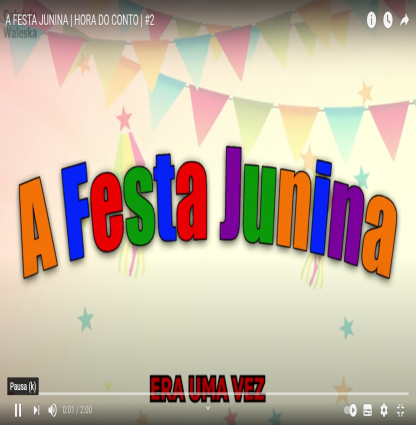 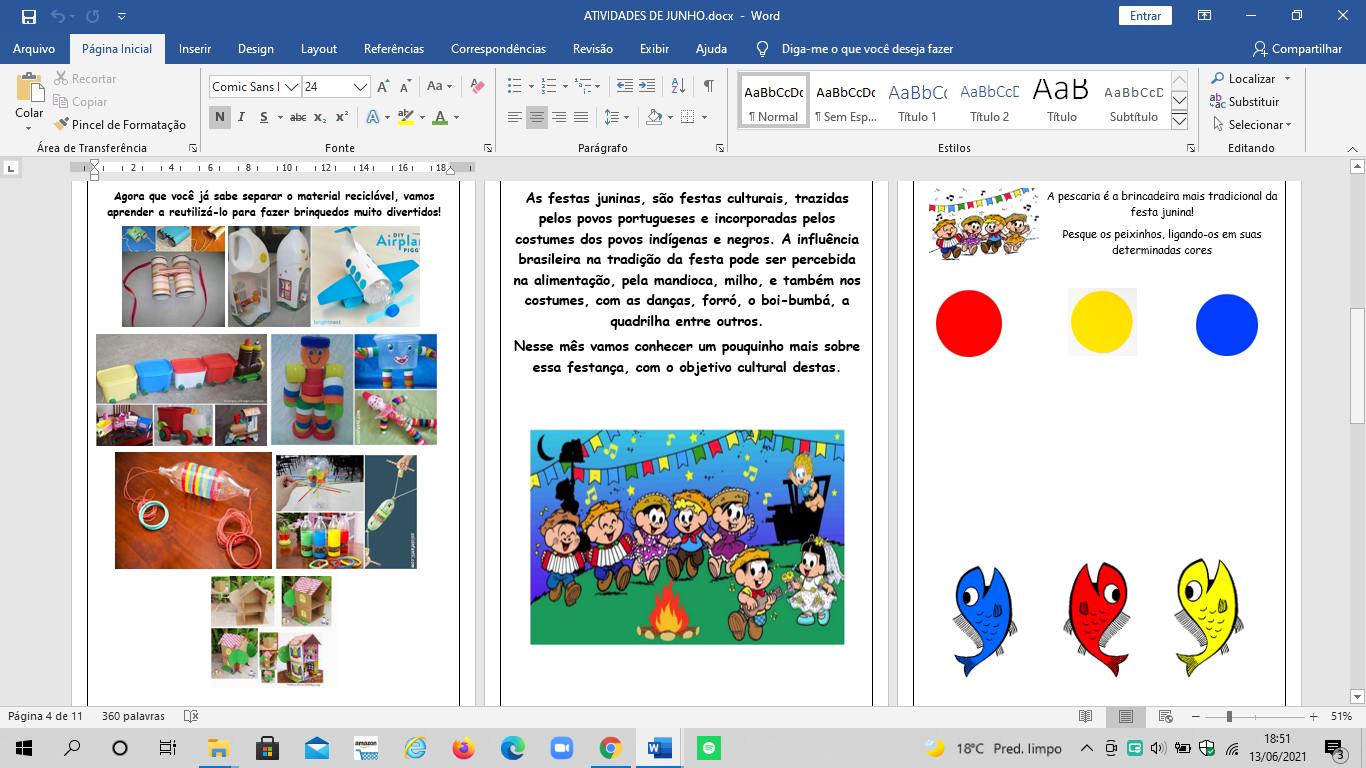 MATERNAL 1-B*(CG) (EF)Brincadeira junina de pular a fogueira*Música: Pula a fogueira, disponível em:https://www.youtube.com/watch?v=GlK95R8-sHI- Coloque uma folha de papel ou um brinquedo no chão para simular uma fogueira. Em seguida a criança pula o objeto sem encostar no mesmo.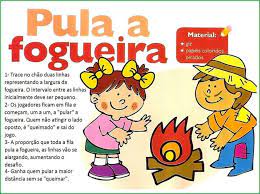 MATERNAL 1-B*(CG) (TS) (EF) Brincadeira cantada de festa junina com a música: Espantalho de chapéu, disponível em:https://www.youtube.com/watch?v=7-aBtoQmQvc- Vídeo da professora Giseli ensinando como cantar a música usando duas colheres.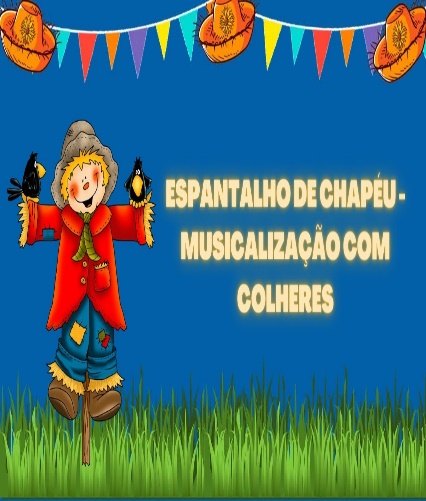 MATERNAL 1-B*(TS) (ET) (CG)Atividade com alimento típico da festa junina, representando quantidades, estimulando o raciocínio lógico.- Num papel desenhe quatro milhos e dê para a criança pintar. Em seguida a criança deve colar milho ou bolinha de papel com as respectivas quantidades. No primeiro milho cole uma, no segundo duas e assim por diante. Conte com a criança e registre o número embaixo para que ela veja.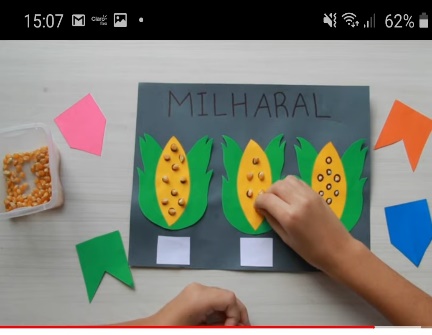 MATERNAL 1-B*(CG) (EF) Brincadeira junina de passar o chapéu- Coloque uma música de festa junina e peça para que a criança passe o chapéu para alguém que estiver do seu lado. Quando a música parar, quem estiver com o chapéu na mão perde a brincadeira. Ganha quem ficar por último.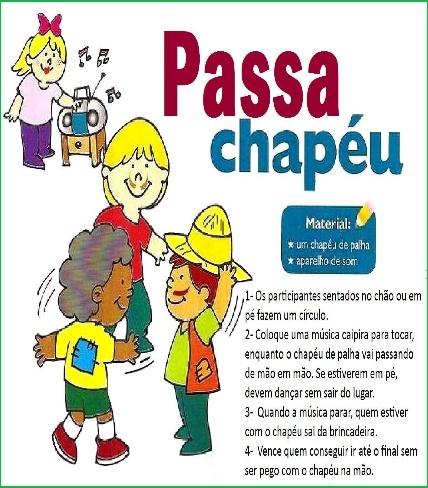 